Rettungskarte: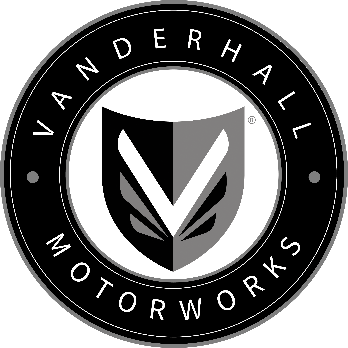 Vanderhall Edison²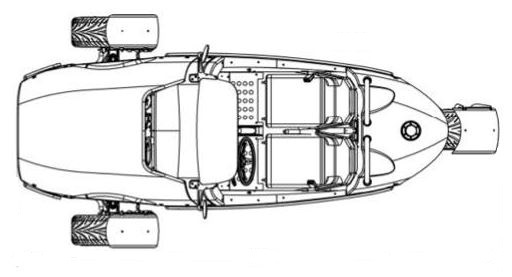 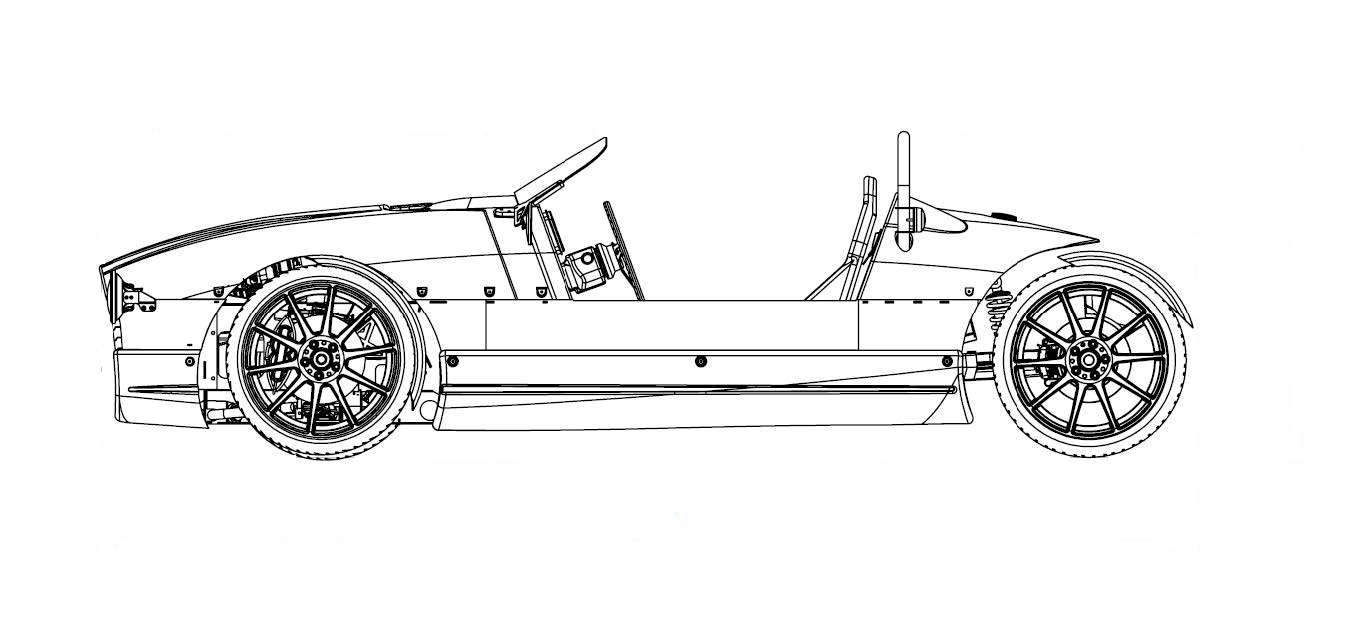     Hochvolt-Batterie     12V-Bordbatterie      Lage E-Motoren   Rettungstrennstelle       HV-Ladegerät           HV-Kabel     HV-Steuergeräte